他想进入伊斯兰教，但是他在封斋的时候无法戒除咖啡: يريد الدخول في الإسلام ، لكنه لا يستطيع أن يتمنع عن القهوة في الصيام !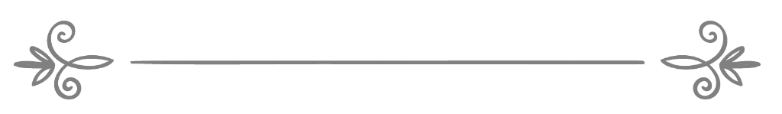 来源：伊斯兰问答网站مصدر : موقع الإسلام سؤال وجواب❧❧编审: 伊斯兰之家中文小组مراجعة: فريق اللغة الصينية بموقع دار الإسلام他想进入伊斯兰教，但是他在封斋的时候无法戒除咖啡问：我是一个女人，有一个男朋友，他渴望进入伊斯兰教，但是当他知道必须要封斋，而且在封斋的时候必须要戒除咖啡时，他就退避三舍、闭口不谈进入伊斯兰的事情了；因为他喝咖啡已经上瘾了，每天都要持续不断的喝咖啡，那是因为他患有偏头痛的顽疾，喝咖啡相当于治疗他的偏头痛。我怎样帮助他？您有何建议？答：一切赞颂，全归真主。第一：真主赐予仆人最大的恩典，也是仆人幸福和成功的标志：真主使他顺利地找到真主的宗教，为信仰真主的宗教和服从真主的命令而敞开心扉；真主说：“真主欲使谁遵循正道，就使谁的心胸为伊斯兰而敞开；真主欲使谁误入迷途，就使谁的心胸狭隘，﹙要他信道﹚，难如登天。真主这样以刑罚加于不信道的人。”（6:125）谢赫赛尔迪（愿主怜悯之）说：“真主为他的仆人们阐明幸福和正道的标志、不幸和迷误的标志，真主说：真主欲使谁遵循正道，就使谁的心胸为伊斯兰而敞开；也就是说他的心胸变得开阔，因信仰的光明而熠熠生辉，因确信的光芒而生机勃勃，所以他对这一切心安理得，内心非常安宁，喜爱善行，纯洁的内心促使他积极行善，并且乐此不疲，不觉得繁重和困难，这就是真主已经引导他遵循正道的标志，真主已经使他顺利地踏上了最端庄的道路。真主欲使谁误入迷途、并且使他的心胸狭隘的标志就是：在他的心胸中无法容纳信仰、知识和确信，他的心灵已经沉迷于各种各样的疑惑和欲望的深渊，所以他的心灵中没有一点点善行，也不会因为行善而兴高采烈、心情舒畅，他的心灵好像由于登天而变得狭隘和窄小，犹如接受到登天的命令，而对此束手无策。这就是原因，他们没有信仰，所以导致真主惩罚他们，因为他们堵住了自己的仁慈和行善的大门，这是不偏不倚的准则，也是永不改变的常道；谁赈济贫民，敬畏真主，并且承认至善者，真主将使他易于达到最易的结局；谁吝惜钱财，自谓无求，并且否认至善者，真主将使他易于达到最难的结局。《赛尔迪经注》（272页）我们祈求真主引导这位询问者遵循正道，为伊斯兰而开阔他的心胸，使他顺利地皈依真主，服从真主的宗教。第二：须知：斋月的斋戒在真主的宗教当中不是一件微不足道的小事，而是伊斯兰的五大要素之一，也是这个宗教立足的根基之一，正如在著名的圣训中辑录：伊本·欧麦尔（愿主喜悦之）传述：真主的使者（愿主福安之）说：“伊斯兰筑基于五件事项上：见证万物非主，唯有真主；穆罕默德是真主的使者；履行拜功；完纳天课；朝觐天房以及在斋月中封斋。”《布哈里圣训实录》（8段）和《穆斯林圣训实录》（16段）辑录。须知：念两个“作证词”和进入伊斯兰教意味着：仆人全心全意的服从全世界的养育之主，对真主的所有命令拳拳服膺，相信真主以及使者所传达的一切，还要服从真主的教法律列，接受真主的命令和禁止，相信真主在《古兰经》中所叙述的一切；真主说：“我派遣使者，只为要人奉真主的命令而服从他。他们自欺的时候，假若他们来见你，而且向真主求饶，使者也替他们求饶，那末，他们必发现真主是至宥的，是至慈的。指你的主发誓，他们不信道，直到他们请你判决他们之间的纷争，而他们的心里对于你的判决毫无芥蒂，并且他们完全顺服。”（4:64--65）伊本·凯希尔（愿主怜悯之）说：“真主说：‘指你的主发誓，他们不信道，直到他们请你判决他们之间的纷争，’伟大的真主以神圣尊贵的自身发誓：任何人不信道，直到在所有的事务中以真主的使者作为裁决，凡是使者所裁决的，都是必须要服从的真理、要表里如一，心口一致，所以真主说：‘而他们的心里对于你的判决毫无芥蒂，并且他们完全顺服。’就是说：如果他们求你裁决，他们从心底服从你的判决，所以他们的心里对于你的判决毫无芥蒂；他们表里如一地完全顺服你的判决，所以他们完全顺服，不会阻扰，也不会辩护和争执。”《伊本·克希尔经注》( 2 / 349 ) 。肯定这个原则、阐明这个意思的经文在《古兰经》当中是非常多的。第三：如果我们理解了信仰的这个重要原则，它就是服从和接受来自真主的一切命令，表里如一地顺服真主，我也必须要知道斋戒是信仰的要素之一，谁如果不接受这个要素，他的信仰就不正确；向渴望进入真主的宗教的这个人宣教的下一步任务就是我们要为他阐明，在他的面前没有任何问题会阻碍他进入伊斯兰教，真主没有给他的仆人在宗教当中设置任何繁难和困难，反而使他们非常容易地履行这个宗教，消除了使他们陷入困难和繁难的各种因素。如果这个人喝咖啡是为了治疗他的偏头痛的顽疾，那么他可以在夜间服用足够的咖啡，他就能够在白天开始封斋的时候戒除咖啡，一直到太阳落山，他也可以服用一些有助于治疗偏头痛或者减轻疼痛的药物。众所周知，在斋月的白天感到病痛的病人，并且封斋会影响病情的病人，他们的这种情况在真主的宗教当中是有合法理由的，如果他患有偏头痛，需要吃药，不能封斋，那么他可以在那一天不封斋，如果斋月结束了，他可以还补因病而所缺天数的斋戒，正如真主说：“信道的人们啊！斋戒已成为你们的定制，犹如它曾为前人的定制一样，以便你们敬畏。故你们当斋戒有数的若干日。你们中有害病或旅行的人，当依所缺的日数补斋。难以斋戒者，当纳罚赎，即以一餐饭，施给一个贫民。自愿行善者，必获更多的善报。斋戒对于你们是更好的，如果你们知道。”（2:183--184）如果这个人想喝咖啡，爱喝咖啡，不愿意在每年的一个月当中放弃喝咖啡的嗜好，而且想在白天喝咖啡，那么他还没有准备信仰和服从真主的命令，也没有准备切切实实地履行宗教信仰，既不履行伊斯兰教，也不履行其它的宗教，因为宗教（任何一个宗教）都会向信仰该宗教的人要求一定程度的服从和顺服，要求放弃自己的私欲和各种欲望；这儿就产生了争辩，同样也遇到了许多人无法逾越的障碍：私欲的障碍以及与个人的嗜好背道而驰的障碍，这也是真主在他的经典中对先知所叙述的事实，真主说：“你告诉我吧，以私欲为其神灵者，你能做他的监护者吗？”（25:43）第四：伟大的真主对仆人的慈爱远胜于母亲对儿子的慈爱，只要仆人积极地倾向真主，真主就会更加积极地迎接仆人，正如在圣训中辑录：艾布·胡赖勒（愿主喜悦之）传述：真主的使者（愿主福安之）说：“伟大的真主说：‘我在仆人对我猜测的跟前；仆人记念我的时候，我与他在一起；如果他在内心中记念我，我也在自己的跟前记着他；如果他在一伙人的跟前记念我，我在比他们更好的人群中记着他；如果他近我一搾，我就近他一尺；如果他近我一尺，我就近他一丈；如果他向我走来，我就向他跑过去。’”《布哈里是圣训实录》（7405段）和《穆斯林圣训实录》（2675段）辑录。真主的仆人啊，你一定要确信，只要你在什么时候虔诚实意的面向真主，真主一定会迎接你，抚慰你的创伤，使你事事如意，开阔你的心胸，使你的各种烦恼和忧愁烟消云散，从你意想不到的地方帮助你，但愿真主使你痊愈，使你摆脱你的顽疾！使你自足，戒除你的嗜好，从喝咖啡的瘾中解放自己；你应该倾向真主，应该善测真主，向真主倾诉自己的需要，但条件就是必须要严肃认真的服从真主命令，接受来自真主的一切教法律列；真主说：“至于赈济贫民，敬畏真主，且承认至善者，我将使他易于达到最易的结局。至于吝惜钱财，自谓无求，且否认至善者，我将使他易于达到最难的结局。”（92:5--10）第五：仆人如果切切实实地信仰真主，然后对一部分责成无能为力的时候，或者无法抗拒私欲和欲望的诱惑而陷入违抗真主的行为的时候，须知这些罪恶并不是道路的尽头，向真主忏悔和回归的大门仍然是敞开的，尽管犯了这些罪恶，他仍然有机会获得真主的饶恕和原谅；希望真主宽恕他所犯的罪恶和过错，但是无法解决的一个难题就是继续以物配主和背离真主的宗教；真主说：“真主必不赦宥以物配主的罪恶，他为自己所意欲的人而赦宥比这差一等的罪过。谁以物配主，谁已犯大罪了。”（4:48）第六：非常重要的一件事情就是我们必须要警惕，伊斯兰不接受男人和女人之间的朋友关系，那是蒙昧时代的行为，穆斯林应该与之划清界限，而且伊斯兰禁止男人和女人互相掺杂、进入她们的闺房、与她们私下幽会。我们在本网站“两性之间的关系”这个栏目的许多问题中已经阐明了这一点，敬请参阅。真主至知		